Publicado en Madrid el 07/10/2019 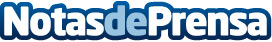 Camplify da el salto a España desde las AntípodasLa mayor comunidad de intercambio de caravanas de Australia y Reino Unido elige España para continuar con su expansión por Europa y, ayudar a los propietarios españoles de vehículos caravaning a ganar entre 10.000€ y 20.000€ al añoDatos de contacto:Agencia Comunicación Camplify91 564 07 25Nota de prensa publicada en: https://www.notasdeprensa.es/camplify-da-el-salto-a-espana-desde-las Categorias: Viaje Automovilismo Turismo Emprendedores E-Commerce Industria Automotriz http://www.notasdeprensa.es